MEMOIRE Présentée en vue de l’obtention duMASTERE PROFESSIONNEL………………………………………..SujetRéalisé par :     -                                  Soutenu le :... ……………..République TunisienneMinistère de l’EnseignementSupérieur de la Recherche Scientifique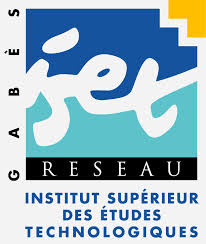 Direction Générale des Etudes TechnologiquesInstitut Supérieur des EtudesTechnologiques de Gabés   Département                         …………….……………………………..…………………………………Encadré par :                                          JURY :